ESPP list of EU research funding calls related to nutrients recycling and stewardshipEU H2020 (FP), LIFE and INTERREG opportunities for nutrient recycling and stewardship researchDate: 13-07-2018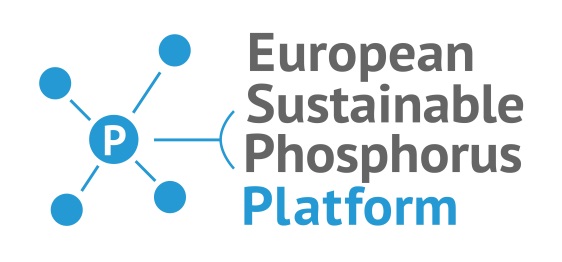 


European Sustainable Phosphorus Platform (ESPP) - Kimo van Dijk
kimovandijk@phosphorusplatform.eu
www.phosphorusplatform.euESPP is interested to collaborate in existing and upcoming research projects and can help in networking, dissemination and communication activities. Please contact ESPP for more information and possibilities (info@phosphorusplatform.eu).In this document you will find two tables. The first table is a compact summary table. The second the complete table indicating the nutrient focus per call.Summary table without indication of nutrient focusComplete table  with indication of the focus on nutrientsFundingNameOpenDeadlineWebpageSPECIFIC CALLSSPECIFIC CALLSH2020BBI.2018.SO3.D4 Produce biopesticides or bio-based fertilisers as components of sustainable agricultural management plans (1)11 April 201806 September 2018 https://ec.europa.eu/research/participants/portal/desktop/en/opportunities/h2020/topics/bbi.2018.so3.d4.htmlH2020BBI.2018.SO1.D2: Find solutions to dilution, pollution and content diversity challenges to turn mixed urban bio-waste (1) into sustainable feedstock for the bio-based industry11 April 201806 September 2018 https://ec.europa.eu/research/participants/portal/desktop/en/opportunities/h2020/topics/bbi.2018.so1.d2.htmlH2020BBI.2018.SO1.D1: Improve the logistical and pre-processing steps of locally sourced biomass to serve as feedstock for the bio-based industry11 April 201806 September 2018 https://ec.europa.eu/research/participants/portal/desktop/en/opportunities/h2020/topics/bbi.2018.so1.d1.htmlH2020BBI.2018.SO1.R1 Resolve logistical, infrastructural and technological challenges to valorise residual and side streams from aquaculture, fisheries and the aquatic biomass processing industries 11 April 201806 September 2018 https://ec.europa.eu/research/participants/portal/desktop/en/opportunities/h2020/topics/bbi.2018.so1.r1.htmlH2020BBI.2018.SO2.R6 Apply emerging breakthrough technologies to improve existing value chains11 April 201806 September 2018 https://ec.europa.eu/research/participants/portal/desktop/en/opportunities/h2020/topics/bbi.2018.so2.r6.htmlH2020BBI.2018.SO4.S2 Expand the bio-based industry across Europe11 April 201806 September 2018 https://ec.europa.eu/research/participants/portal/desktop/en/opportunities/h2020/topics/bbi.2018.so4.s2.htmlH2020BBI.2018.SO4.S3 Identify opportunities to promote careers, education and research activities in the European bio-based industry11 April 201806 September 2018 https://ec.europa.eu/research/participants/portal/desktop/en/opportunities/h2020/topics/bbi.2018.so4.s3.htmlH2020CE-RUR-08-2018-2019-2020 Closing nutrient cycles 16 October 2018 23 January 2019https://ec.europa.eu/research/participants/portal/desktop/en/opportunities/h2020/topics/ce-rur-08-2018-2019-2020.htmlH2020CE-SFS-39-2019 High-quality organic fertilisers from biogas digestate16 October 2018 23 January 2019https://ec.europa.eu/research/participants/portal/desktop/en/opportunities/h2020/topics/ce-sfs-39-2019.htmlH2020CE-RUR-10-2019 Circular bio-based business models for rural communities16 October 2018 23 January 2019https://ec.europa.eu/research/participants/portal/desktop/en/opportunities/h2020/topics/ce-rur-10-2019.htmlH2020SFS-23-2019 Integrated water management in small agricultural catchments16 October 2018 23 January 2019https://ec.europa.eu/research/participants/portal/desktop/en/opportunities/h2020/topics/sfs-23-2019.htmlH2020DT-BG-04-2018-2019 Sustainable European aquaculture 4.0: nutrition and breeding16 October 2018 23 January 2019https://ec.europa.eu/research/participants/portal/desktop/en/opportunities/h2020/topics/dt-bg-04-2018-2019.htmlH2020CE-SC5-04-2019 Building a water-smart economy and society14 November 201819 February 2019http://ec.europa.eu/research/participants/portal/desktop/en/opportunities/h2020/topics/ce-sc5-04-2019.htmlH2020CE-SC5-07-2018-2019-2020 Raw materials innovation for the circular economy: sustainable processing, reuse, recycling and recovery schemes14 November 201819 February 2019http://ec.europa.eu/research/participants/portal/desktop/en/opportunities/h2020/topics/ce-sc5-07-2018-2019-2020.htmlH2020CE-SC5-08-2018-2019-2020 Raw materials policy support actions for the circular economy14 November 201819 February 2019 http://ec.europa.eu/research/participants/portal/desktop/en/opportunities/h2020/topics/ce-sc5-08-2018-2019-2020.htmlH2020SC5-09-2018-2019 New solutions for the sustainable production of raw materials 14 November 201819 February 2019http://ec.europa.eu/research/participants/portal/desktop/en/opportunities/h2020/topics/sc5-09-2018-2019.htmlH2020SC5-10-2019-2020 Raw materials innovation actions: exploration and Earth observation in support of sustainable mining14 November 201819 February 2019 https://ec.europa.eu/research/participants/portal/desktop/en/opportunities/h2020/topics/sc5-10-2019-2020.htmlH2020SC5-13-2018-2019 Strengthening international cooperation on sustainable urbanisation: nature-based solutions for restoration and rehabilitation of urban ecosystems 14 November 201819 February 2019 https://ec.europa.eu/research/participants/portal/desktop/en/opportunities/h2020/topics/sc5-13-2018-2019.htmlGENERAL CALLSGENERAL CALLSINTERREGINTERREG North sea region29 June 20182 September 2018http://www.northsearegion.eu/project-information/calls-for-applications/call-7-june-october-2018INTERREGINTERREG North -west Europe?22 November 2018http://www.nweurope.eu/apply/call-calendar/INTERREGINTERREG Central EuropeEarly 2019Early 2019http://www.interreg-central.eu/Content.Node/discover/programme.htmlLIFE"Integrated Projects" under the LIFE sub-programmes for Environment and Climate Action18 April 20185 September 2018http://ec.europa.eu/environment/life/funding/life2018/integrated/index.htmLIFE"Preparatory Projects" under the LIFE sub-programmes for Environment 18 April 201820 September 2018http://ec.europa.eu/environment/life/funding/life2018/preparatory/index.htmH2020EIC-FTI-2018-2020: Fast Track to Innovation (FTI)OpenSeveral cut-off moments till 27 October 2020http://ec.europa.eu/research/participants/portal/desktop/en/opportunities/h2020/calls/h2020-eic-fti-2018-2020.html#c,topics=callIdentifier/t/H2020-EIC-FTI-2018-2020/1/1/1/default-group&callStatus/t/Forthcoming/1/1/0/default-group&callStatus/t/Open/1/1/0/default-group&callStatus/t/Closed/1/1/0/default-group&+identifier/descH2020EIC-SMEInst-2018-2020: SME instrument07 November 2017Several cut-off moments till 4 November 2020http://ec.europa.eu/research/participants/portal/desktop/en/opportunities/h2020/calls/h2020-eic-smeinst-2018-2020.html#c,topics=callIdentifier/t/H2020-EIC-SMEInst-2018-2020/1/1/1/default-group&callStatus/t/Forthcoming/1/1/0/default-group&callStatus/t/Open/1/1/0/default-group&callStatus/t/Closed/1/1/0/default-group&+identifier/descH2020ERC-2018-ADG Advanced Grant 23 May 201830 Aug 2018http://ec.europa.eu/research/participants/portal/desktop/en/opportunities/h2020/calls/erc-2018-adg.html#c,topics=callIdentifier/s/ERC-2018-ADG/1/1&+OPEN/ascH2020ERC-2018-PoC Proof of Concept Grant 6 Sep 201711 Sep 2018http://ec.europa.eu/research/participants/portal/desktop/en/opportunities/h2020/topics/erc-2018-poc.htmlH2020FETOPEN-03-2018-2019-2020 FET Innovation Launchpad27 Oct 201716 Oct 2018http://ec.europa.eu/research/participants/portal/desktop/en/opportunities/h2020/topics/fetopen-03-2018-2019-2020.htmlH2020SC5-21-2019-2020 ERA-NET Cofund action(s) for climate action, environment, resource efficiency and raw materials14 November 201819 February 2019 https://ec.europa.eu/research/participants/portal/desktop/en/opportunities/h2020/topics/sc5-21-2019-2020.htmlH2020LC-SFS-20-2019 European Joint Programme on agricultural soil management16 October 2018 23 January 2019https://ec.europa.eu/research/participants/portal/desktop/en/opportunities/h2020/topics/lc-sfs-20-2019.htmlFundingNameOpenDeadlineWebpageNutrient focusSPECIFIC CALLSSPECIFIC CALLSH2020BBI.2018.SO3.D4 Produce biopesticides or bio-based fertilisers as components of sustainable agricultural management plans (1)11 April 201806 September 2018 https://ec.europa.eu/research/participants/portal/desktop/en/opportunities/h2020/topics/bbi.2018.so3.d4.html- Sustainable agricultural management programmes also entail the supply of nutrients to crops. The existing supply of nutrients can be expanded and diversified by tapping side streams from bio-based operations. These streams are nutrient-rich and moreover, are a zero-ILUC (indirect land use change) feedstock for fertilisers3, nutrients and plant biostimulants. However, current practice is to spread them on the land with little pre-treatment. This practice is wasting a potentially valuable resource and is often not the most effective and efficient way to add nutrients and carbon to the soil. Further development work is needed to optimise the separation and purification of these streams and expand their use in nutrient mixtures for the targeted soil conditions.
- The specific challenge of this topic is to overcome hurdles in the production of biopesticides and bio-based fertilisers to benefit sustainable agricultural management.
- The term ’fertilisers’ should be understood in a broad sense. The Commission proposal for the revised Fertiliser Regulation COM(2016) 157provides access to the internal market to a broad range of fertilising products including mineral, organo-mineral and organic fertilisers, soil improvers, growing media and plant biostimulants. Certain substances, mixtures and micro-organisms, commonly referred to as plant biostimulants, are not as such nutrients, but nevertheless stimulate plants' nutrition processes by improving plant nutrition efficiency, plant resistance to abiotic stress, and crop quality.
- Demonstrate the production of effective and cost-efficient biopesticides or fertilisers from sustainable biomass sources. Proposals should address either biopesticides or fertilisers.H2020BBI.2018.SO1.D2: Find solutions to dilution, pollution and content diversity challenges to turn mixed urban bio-waste (1) into sustainable feedstock for the bio-based industry11 April 201806 September 2018 https://ec.europa.eu/research/participants/portal/desktop/en/opportunities/h2020/topics/bbi.2018.so1.d2.html- Wastewater contains several valuable components, including cellulose and nutrients, especially phosphorus. The content of municipal wastewater and the derived sewage sludge could cover around 15 % of the world’s phosphorus demand
- The specific challenge of this topic is to utilise mixed waste streams, separately collected organic waste and the organic fraction of sewage sludge from wastewater treatment – all coming from urban sources – as sustainable feedstock for the bio-based industry, overcoming their high dilution level, pollution and disparity of content.
- Demonstrate effective, safe and efficient solutions to overcome dilution, pollution and diversity of content in different organic urban waste streams of urban origin and convert these into high value-added compounds for further use. These streams include mixed waste streams, separately collected organic waste, and the organic fraction of sewage sludge from wastewater treatment.
- The scope is to tackle all constraints which today impede the conversion of such waste streams into chemical precursors, polymers, materials and/or fertilisers at yields that are promising for successful upscaling to pre-commercial levels. Energy or biogas valorisation is out of scope (see related paragraph below).H2020BBI.2018.SO1.D1: Improve the logistical and pre-processing steps of locally sourced biomass to serve as feedstock for the bio-based industry11 April 201806 September 2018 https://ec.europa.eu/research/participants/portal/desktop/en/opportunities/h2020/topics/bbi.2018.so1.d1.html-H2020BBI.2018.SO1.R1 Resolve logistical, infrastructural and technological challenges to valorise residual and side streams from aquaculture, fisheries and the aquatic biomass processing industries 11 April 201806 September 2018 https://ec.europa.eu/research/participants/portal/desktop/en/opportunities/h2020/topics/bbi.2018.so1.r1.html- Some is processed into animal feed or fertilisers, but a large proportion is treated as waste, despite containing interesting molecules for cosmetics, nutraceutical and pharmaceutical applications, among others.
- Proposals should focus on selecting, extracting or producing specific compounds from these residual streams into products for further applications in the chemistry, pharmaceuticals, cosmetics and human or animal nutrition. Proposals may address more than one feedstock and production chain.H2020BBI.2018.SO2.R6 Apply emerging breakthrough technologies to improve existing value chains11 April 201806 September 2018 https://ec.europa.eu/research/participants/portal/desktop/en/opportunities/h2020/topics/bbi.2018.so2.r6.html-H2020BBI.2018.SO4.S2 Expand the bio-based industry across Europe11 April 201806 September 2018 https://ec.europa.eu/research/participants/portal/desktop/en/opportunities/h2020/topics/bbi.2018.so4.s2.html- A pilot study in Portugal, Romania and Poland, identifying opportunities to expand the bio-based industry into these countries on a sustainable basis. This pilot study includes mapping local biomass sources that potentially could be used as sustainable feedstock for the bio-based industry, and mapping the major actors in the various relevant sectors.
- The specific challenge of this topic is to increase bio-based industrial activities in countries where these activities are relatively low.
- Map the available and potential biomass feedstock, actors and opportunities for industrial bio-based activities in selected countries, and specify an action plan to arouse interest and commitment from local actors to increase and/or create the bio-based activities in their respective countries.
- The scope of this topic is fully in line with current EU policies and the Bioeconomy Strategy. It covers all local biomass sources that could serve as feedstock for bio-based industrial activities in an integrated fashion with the food chain, and do not cause indirect land use change nor any damage to the ecosystems.H2020BBI.2018.SO4.S3 Identify opportunities to promote careers, education and research activities in the European bio-based industry11 April 201806 September 2018 https://ec.europa.eu/research/participants/portal/desktop/en/opportunities/h2020/topics/bbi.2018.so4.s3.html- The specific challenge of this topic is to identify education needs and gaps in Europe’s bio-based sector and point to career opportunities in research and the industry.
- Identify opportunities and gaps to promote careers in the bio-based industry, education and research (applied and fundamental) at regional, national and European level, building upon earlier activities.
- Proposals must be the collective result of cooperation bringing together industry actors, both large and small, and educational and research institutions and associations, including technical colleges. The objective is to further align education and research to provide the skilled people needed to build a sustainable bio-based industry in Europe.H2020CE-RUR-08-2018-2019-2020 Closing nutrient cycles 16 October 2018 23 January 2019https://ec.europa.eu/research/participants/portal/desktop/en/opportunities/h2020/topics/ce-rur-08-2018-2019-2020.html- Several technologies are being developed to recover and re-use nutrients from organic by-products, but many are insufficiently mature and the characteristics of end-products do not always match end-user preferences. It is expected that the EU ‘circular economy package’ will boost the emergence and commercialisation of such new fertilisers, hence it is important to understand their agronomic and environmental performance in order to establish adequate policies, guidelines and application rules.
- Proposals shall address inter-regional and intra-regional imbalances through effective nutrient recovery from by-products of the agro-food or the forestry sectors, and conversion into novel fertilisers.
A.[2018] Understanding properties and impacts of bio-based fertilisers (RIA)
B.[2019] Bio-based fertilisers from animal manure (IA)
C.[2020] Bio-based fertilisers from other by-products of the agro-food, fisheries, aquaculture or forestry sectors (IA)
- Set up a coherent policy framework for the sustainable production and use of organic-based fertilisers (sub-topic A);
- Replace conventional, non-renewable mineral fertilisers, hence reducing external dependence and risks related to depletion (sub-topics A, B and C);
- Balance nutrient concentrations between or within regions, thus increasing resource efficiency (sub-topics A, B and C);
Reduce the environmental impacts linked to the dispersion of nutrients present in waste flows, or to the production of fossil-based fertilisers (sub-topics A, B and C);
Develop new business models creating value from agro-food, fisheries, aquaculture or forestry by-products (sub-topics B and C).H2020CE-SFS-39-2019 High-quality organic fertilisers from biogas digestate16 October 2018 23 January 2019https://ec.europa.eu/research/participants/portal/desktop/en/opportunities/h2020/topics/ce-sfs-39-2019.html- The most straight-forward option for placing a value on digestate is to use it as an organic fertiliser and soil amender.
- These may include, amongst other things and depending on the feedstock source, potential risks of water pollution through leaching, soil contamination, or a threat to human health by food contamination. Furthermore, digestate is difficult to manage due to its fertilising properties, format and high water content.
- Projects shall develop treatment technologies to convert digestate into a suitable fertiliser or soil amender. They could focus on a specific digestate type or develop a flexible process covering a variety of digestates. These treatments shall (i) reduce risks linked to biological and chemical hazards (including AMR) to acceptable levels, (ii) improve fertilising properties and (iii) address issues related to format, formulation and handling. - Proper solutions must be sought for the liquid phase to avoid pollution.
- The fertiliser developed must be suitable for direct use, or for mixed formulation with other fertilisers. Field tests must be implemented over an appropriate period of time to assess its agronomic properties, as well as its effect on the environment (including greenhouse gas emissions), and on food safety.
- Projects are expected to provide the technologies needed to develop commercial fertilisers based on biogas digestate. This will help to: 
replace conventional, non-renewable mineral fertilisers, hence reducing external dependence and risks related to depletion;
reduce the environmental impacts linked to the inadequate management of biogas digestate, and to the production of fossil-based fertilisers;
develop new business models in rural areas, that are synergised with existing ones, creating value from digestate.H2020CE-RUR-10-2019 Circular bio-based business models for rural communities16 October 2018 23 January 2019https://ec.europa.eu/research/participants/portal/desktop/en/opportunities/h2020/topics/ce-rur-10-2019.html- A wider range of rural entrepreneurs needs to get involved in the emerging bio-based business sector, including farmers, forest owners, their associations, and small rural business. 
- Based on an established agro-food system, proposals shall consider a variety of additional bio-based processes and end products that could be integrated into the system, and that are viable on a small scale (farm to rural community level).
- Expand and diversify the sector by mobilising a wider range of players in the bio-based economy, including small businesses, farmers, forest owners and their associations;
- Develop regional and local bio-based models adapted to the wide variety of contexts found in the EU, including rural and remote areas and outermost regions;
- Ensure adequate recovery of nutrients and organic matter, and their reuse in agriculture.H2020SFS-23-2019 Integrated water management in small agricultural catchments16 October 2018 23 January 2019https://ec.europa.eu/research/participants/portal/desktop/en/opportunities/h2020/topics/sfs-23-2019.html- At the same time a number of underutilised techniques of water management (natural/small water retention, nutrients recovery from streams, etc.) could be re-introduced into agricultural management for the benefit of farmers, local communities and the environment.
- Activities shall assess the use of small water retention approaches for managing excess and shortage of water and nutrient recovery from water streams. The link between agricultural land management and soil-water management for increased nutrient uptake and water retention should be assessed.
- Identification of tools and techniques for stream nutrients recovery and re-use of water at the scale of the agricultural catchment;
- Identification of economically sustainable technologies for dry and wet spell water management at the farm and catchment levels.H2020DT-BG-04-2018-2019 Sustainable European aquaculture 4.0: nutrition and breeding16 October 2018 23 January 2019https://ec.europa.eu/research/participants/portal/desktop/en/opportunities/h2020/topics/dt-bg-04-2018-2019.html- European aquaculture has to sustainably expand in terms of space, production and new value chains, exploring and enhancing innovation opportunities offered by sustainable and resilient aquaculture production systems, implementing the circular economy principles
- Activities shall develop smart breeding programmes and/or tailor feeding formulas and technologies for conventional and organic aquaculture – for marine and/or freshwater - targeting animal health (contributing to disease resistance) and welfare, different production systems, feeding efficiency, resilience and climate change mitigation - when applicable, including related traits and possible links between them (synergies, trade-offs) -, zero waste, by-products valorisation following circularity principles and organoleptic and nutritional values of seafood optimisation.
- Contribute to increasing available, accessible, affordable and nutritious food and feed, while conserving natural resources and contributing to climate change mitigation (UN SDG 2). H2020CE-SC5-04-2019 Building a water-smart economy and society14 November 201819 February 2019http://ec.europa.eu/research/participants/portal/desktop/en/opportunities/h2020/topics/ce-sc5-04-2019.html- To better exploit water resources and all the valuable substances that could be obtained through the wastewater treatment and reuse process.
- Actions should demonstrate the feasibility of a 'water smart' economy and society in which all available water resources, including surface, groundwater, waste water, and process water, are managed in such a way as to avoid water scarcity and pollution, increase resilience to climate change, appropriately manage water-related risks, and ensure that all valuable substances that could be obtained from waste water treatment processes, or are embedded in used water streams, are recovered.
- Symbiosis between industry and water utilities: Actions should demonstrate resource-efficient solutions derived from the systemic exploitation of symbiotic inter-linkages between wastewater treatment in industry and by water utilities. 
- Stimulating efficient and multiple use, recycling and reuse of water; recovery of energy and materials (such as nutrients, minerals, chemicals and metals) from water;H2020CE-SC5-07-2018-2019-2020 Raw materials innovation for the circular economy: sustainable processing, reuse, recycling and recovery schemes14 November 201819 February 2019http://ec.europa.eu/research/participants/portal/desktop/en/opportunities/h2020/topics/ce-sc5-07-2018-2019-2020.html- Securing the sustainable access to raw materials, including metals, industrial minerals, wood- and rubber-based, construction and forest-based raw materials, and particularly Critical Raw Materials (CRM), is of high importance for the EU economy. Complex primary and secondary resources contain many different raw materials. Their processing, reuse, recycling and recovery schemes are complex and imply different steps, ranging from collection, logistics, sorting and separation to cleaning, refining and purification of materials.
- Actions should develop and demonstrate innovative pilots for the clean and sustainable production of non-energy, non-agricultural raw materials in the EU from primary and/or secondary sources finishing at Technology Readiness Levels (TRL) 6-7.
- All actions should contribute to achieving the targets of the EIP on Raw Materials, particularly in terms of innovative pilot actions on processing and/or recycling for the innovative production of raw materials, and to building the EU knowledge base of primary and secondary raw materials by feeding into the EC Raw Materials Information System – RMISH2020CE-SC5-08-2018-2019-2020 Raw materials policy support actions for the circular economy14 November 201819 February 2019 http://ec.europa.eu/research/participants/portal/desktop/en/opportunities/h2020/topics/ce-sc5-08-2018-2019-2020.html- All actions should contribute to building the EU knowledge base of primary and secondary raw materials (EC Raw Materials Information System – RMIS
- Responsible sourcing of raw materials in global value chains (2019): Actions should create a global business and stakeholder platform for exchange of information and the promotion of responsible sourcing and responsible business conduct involving a network of key international experts and stakeholders. The aim is to engage governmental and corporate partners from the EU/Associated Countries and third countries in developing a globally acceptable concept of a responsible sourcing in minerals and metals value chains.H2020SC5-09-2018-2019 New solutions for the sustainable production of raw materials 14 November 201819 February 2019http://ec.europa.eu/research/participants/portal/desktop/en/opportunities/h2020/topics/sc5-09-2018-2019.html- All actions should develop sustainable and resource-efficient solutions through industrially- and user-driven multidisciplinary consortia covering the relevant value chain of non-energy non-agricultural raw materials.
- All actions should contribute to achieving the objectives of the EIP on Raw Materials and to building the EU knowledge base of primary and secondary raw materials by feeding into the EC Raw Materials Information System – RMISH2020SC5-10-2019-2020 Raw materials innovation actions: exploration and Earth observation in support of sustainable mining14 November 201819 February 2019 https://ec.europa.eu/research/participants/portal/desktop/en/opportunities/h2020/topics/sc5-10-2019-2020.html- Securing the sustainable access to raw materials, including metals, industrial minerals and construction raw materials, and particularly Critical Raw Materials (CRM), is of high importance for the EU economy.
- Actions should develop innovative pilots demonstrating clean and sustainable production, including exploration, of non-energy non-agricultural raw materials in the EU from primary and/or secondary sources
- All actions should contribute to achieving the objectives and targets of the EIP on Raw Materials and to building the EU knowledge base of primary and secondary raw materials by feeding into the EC Raw Materials Information System – RMISH2020SC5-13-2018-2019 Strengthening international cooperation on sustainable urbanisation: nature-based solutions for restoration and rehabilitation of urban ecosystems 14 November 201819 February 2019 https://ec.europa.eu/research/participants/portal/desktop/en/opportunities/h2020/topics/sc5-13-2018-2019.html- Unsustainable, non-resilient urbanisation patterns, the expansion or neglect of urban areas have caused the fragmentation, depletion and destruction of habitats, biodiversity loss and the degradation of ecosystems and their services. Increasing connectivity between existing, modified and new ecosystems and restoring and rehabilitating them within cities and at the urban-rural interface through nature-based solutions[1], is necessary to enhance ecosystem resilience and adaptive capacity to cope with the effects of climate and global changes and to enable ecosystems to deliver their services for more liveable, healthier and resilient cities
- They should account for the totality of the benefits delivered by the restored ecosystems in terms of, for example, enhancing cities’ climate-proofing and resilience, enhancing mitigation options, improving human health and well-being, reducing inequalities and reducing cities’ environmental footprint.GENERAL CALLSGENERAL CALLSINTERREGINTERREG North sea region29 June 20182 September 2018http://www.northsearegion.eu/project-information/calls-for-applications/call-7-june-october-2018-INTERREGINTERREG North -west Europe?22 November 2018http://www.nweurope.eu/apply/call-calendar/-INTERREGINTERREG Central EuropeEarly 2019Early 2019http://www.interreg-central.eu/Content.Node/discover/programme.html-LIFE"Integrated Projects" under the LIFE sub-programmes for Environment and Climate Action18 April 20185 September 2018http://ec.europa.eu/environment/life/funding/life2018/integrated/index.htm-LIFE"Preparatory Projects" under the LIFE sub-programmes for Environment 18 April 201820 September 2018http://ec.europa.eu/environment/life/funding/life2018/preparatory/index.htm-H2020EIC-FTI-2018-2020: Fast Track to Innovation (FTI)OpenSeveral cut-off moments till 27 October 2020http://ec.europa.eu/research/participants/portal/desktop/en/opportunities/h2020/calls/h2020-eic-fti-2018-2020.html#c,topics=callIdentifier/t/H2020-EIC-FTI-2018-2020/1/1/1/default-group&callStatus/t/Forthcoming/1/1/0/default-group&callStatus/t/Open/1/1/0/default-group&callStatus/t/Closed/1/1/0/default-group&+identifier/desc-H2020EIC-SMEInst-2018-2020: SME instrument07 November 2017Several cut-off moments till 4 November 2020http://ec.europa.eu/research/participants/portal/desktop/en/opportunities/h2020/calls/h2020-eic-smeinst-2018-2020.html#c,topics=callIdentifier/t/H2020-EIC-SMEInst-2018-2020/1/1/1/default-group&callStatus/t/Forthcoming/1/1/0/default-group&callStatus/t/Open/1/1/0/default-group&callStatus/t/Closed/1/1/0/default-group&+identifier/desc-H2020ERC-2018-ADG Advanced Grant 23 May 201830 Aug 2018http://ec.europa.eu/research/participants/portal/desktop/en/opportunities/h2020/calls/erc-2018-adg.html#c,topics=callIdentifier/s/ERC-2018-ADG/1/1&+OPEN/asc-H2020ERC-2018-PoC Proof of Concept Grant 6 Sep 201711 Sep 2018http://ec.europa.eu/research/participants/portal/desktop/en/opportunities/h2020/topics/erc-2018-poc.html-H2020FETOPEN-03-2018-2019-2020 FET Innovation Launchpad27 Oct 201716 Oct 2018http://ec.europa.eu/research/participants/portal/desktop/en/opportunities/h2020/topics/fetopen-03-2018-2019-2020.html-H2020SC5-21-2019-2020 ERA-NET Cofund action(s) for climate action, environment, resource efficiency and raw materials14 November 201819 February 2019 https://ec.europa.eu/research/participants/portal/desktop/en/opportunities/h2020/topics/sc5-21-2019-2020.html- While Europe is making progress in reducing environmental pressures and addressing climate change challenges, current environmental policies and technology efficiency gains are not likely to be sufficient to address the substantial challenges it faces in protecting its natural capital, stimulating resource-efficient, low-carbon and climate-resilient economic and social development and safeguarding its population from environmental health risks
- Including a focus on aquatic systems; enhancing urban transformation capacities/circular cities; sustainable supply of raw materials; next generation of climate science in Europe.H2020LC-SFS-20-2019 European Joint Programme on agricultural soil management16 October 2018 23 January 2019https://ec.europa.eu/research/participants/portal/desktop/en/opportunities/h2020/topics/lc-sfs-20-2019.html-